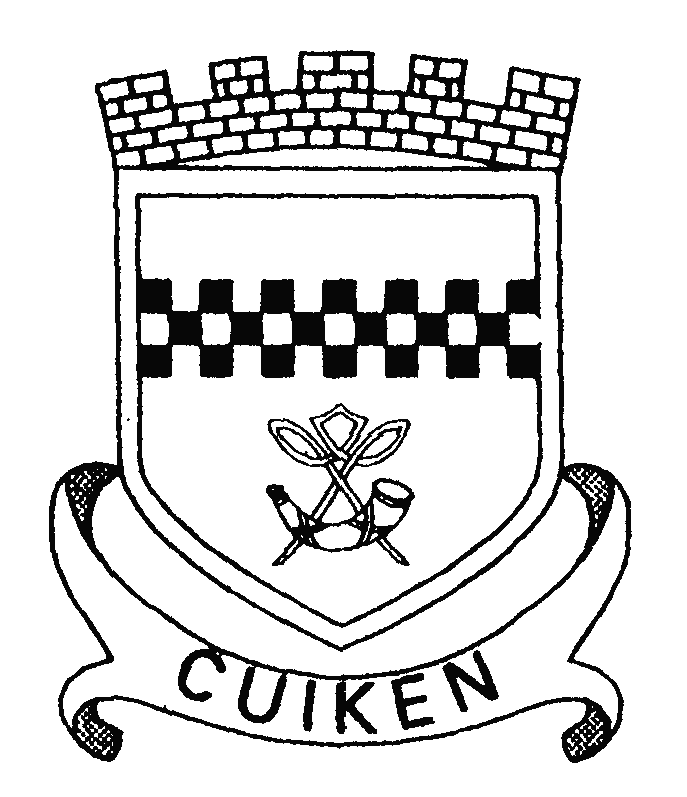 Home Learning  - 17th May 2021Please find our Glow step by step guide here to support with Google Classroom, Uploading work, Feedback, Glow Meets etc.   http://edublog.mgfl.net/cuikenps/home-learning-grids/  Click on the link - Glow step by step guideHome Learning  - 17th May 2021Please find our Glow step by step guide here to support with Google Classroom, Uploading work, Feedback, Glow Meets etc.   http://edublog.mgfl.net/cuikenps/home-learning-grids/  Click on the link - Glow step by step guideMondayDaily Check In – RegisterGridsFeedbackGoogle Meet TimesP6 – 1.30pm  link will be shared in Google ClassroomsP1,P2,P3,P4,P5,P7 – 2pm  link will be shared in Google ClassroomsTuesdayGoogle Meet TimesP6 – 9am  link will be shared in Google ClassroomsP1,P2,P3,P4,P5,P7 –10am  link will be shared in Google ClassroomsWednesdayAssembly 11am link will be shared in Google ClassroomsThursdayGoogle Meet TimesP6 – 1.30pm  link will be shared in Google ClassroomsP1,P2,P3,P4,P5,P7 –2pm  link will be shared in Google ClassroomsFridayDaily Check In – Google Meet TimesP6 – 9am  link will be shared in Google ClassroomsP1,P2,P3,P4,P5,P7 – 10am  link will be shared in Google Classrooms